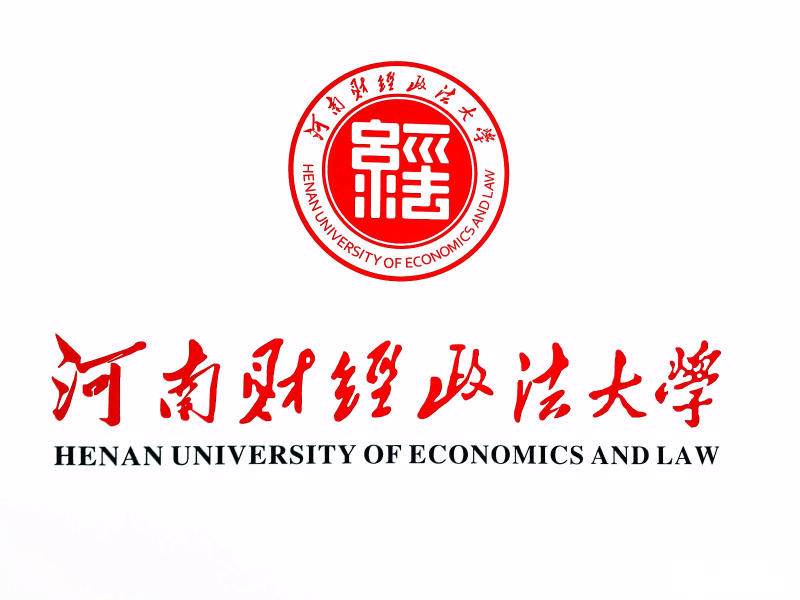 零信任aTrust客户端使用说明使用说明简述本文提供aTrust客户端在Windows、MAC和移动端终端的下载安装、用户登录、常见问题处理及运维使用的操作指导，说明具体如下。Windows客户端使用说明客户端下载和安装客户端下载aTrust客户端下载，用户在浏览器输入客户端接入地址， https://vpn.huel.edu.cn 进入用户登录页面。在用户登录页面的右上角，点击<下载客户端>。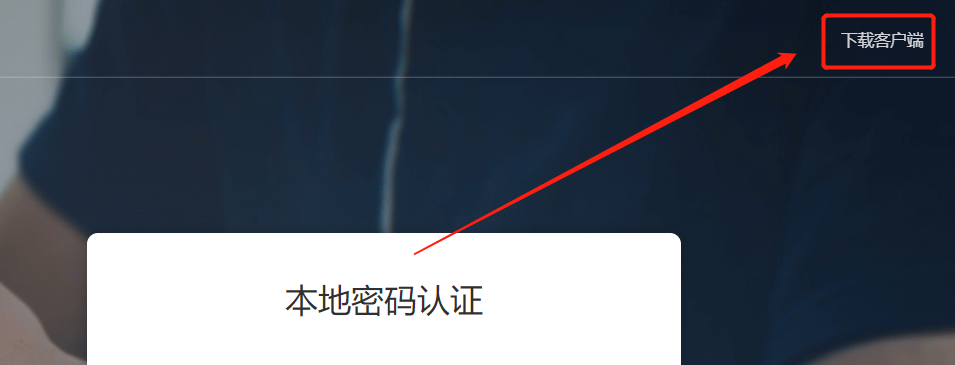 选择Windows客户端，点击<立即下载>完成客户端下载。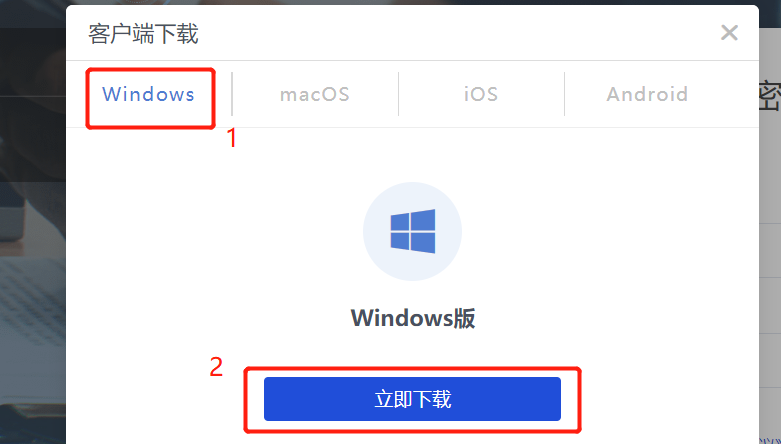 下载完成后，即可查看到下载的安装包。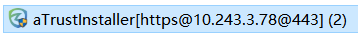 客户端安装章节2.1已完成了aTrust客户端的下载，此时用户双击安装包。进入安装页面，点击<立即安装>。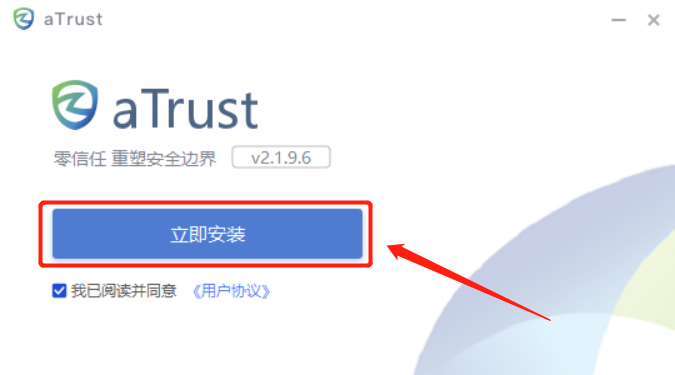 安装程序自动完成客户端安装。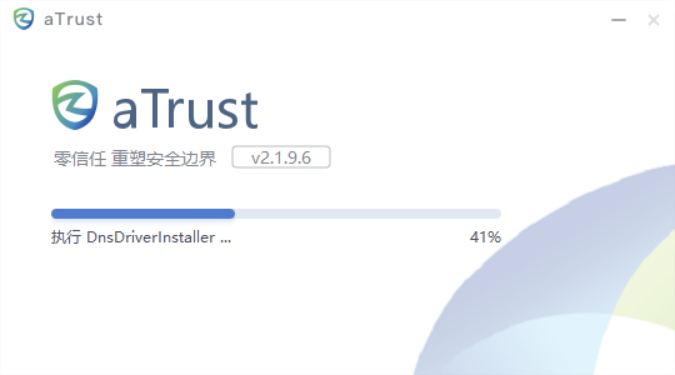 安装程序完成后，显示安装完成，点击<关闭>完成客户端安装。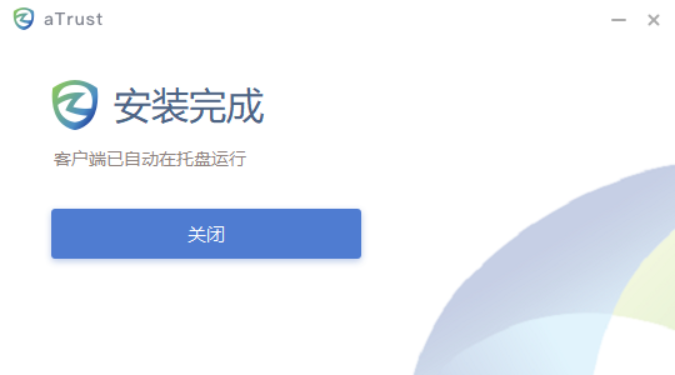 在PC端桌面，即可查看到安装好的atrust客户端图标信息。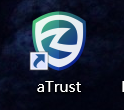 用户登录在PC端桌面，鼠标双击atrust客户端图标，点击电脑右下角，输入浏览器地址https://49.122.0.32，点击前往网页登录，浏览器跳转出用户登录界面。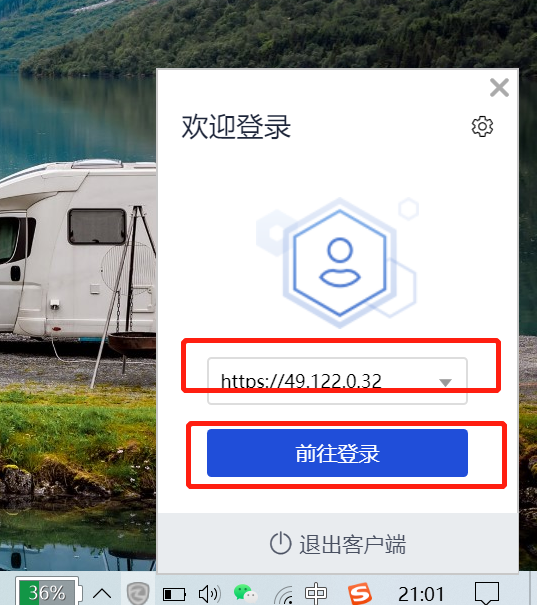 在用户登录界面，点击下面的ldap，输入用户的账号密码，并点击<登录>按钮，完成用户登录。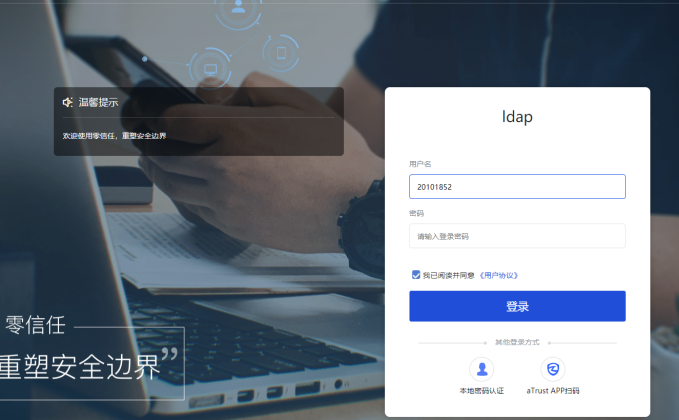 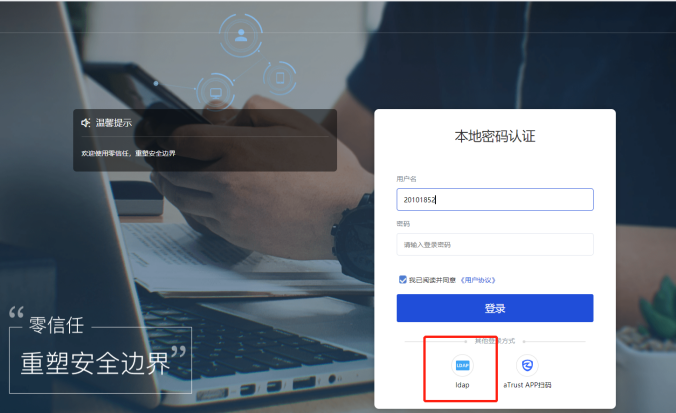 用户登录后，跳转至用户的应用中心页面。可在该页面查看到用户具有的授权应用权限。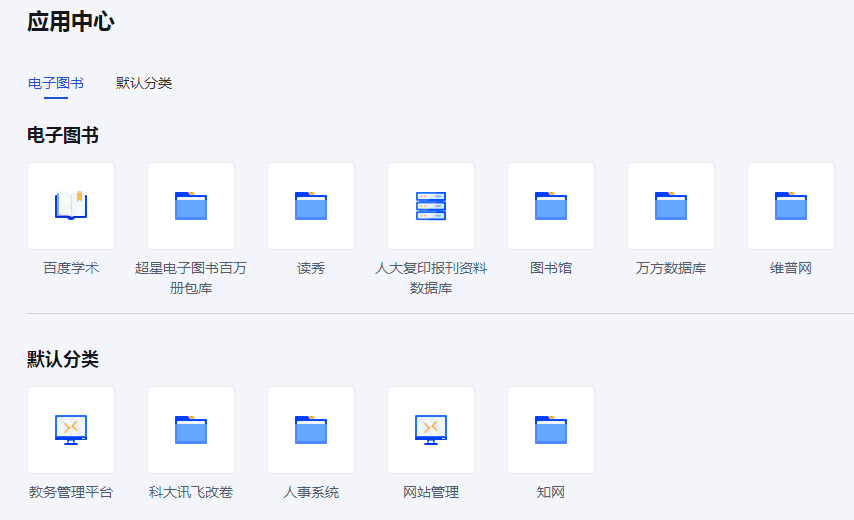 应用访问用户登录，进入应用中心页面。若是web应用，可点击图标完成应用的访问。点击相应的图标即可访问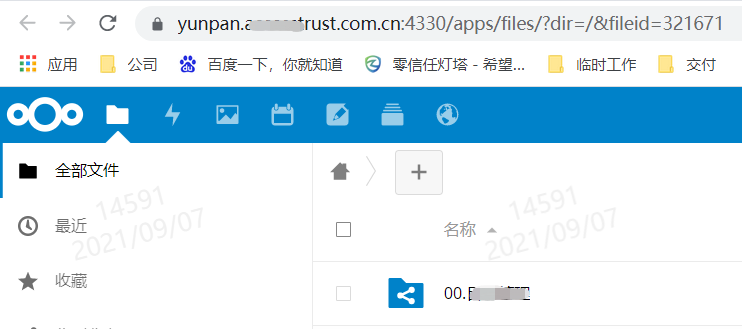 若是访问隧道应用，可直接在浏览器输入隧道应用的地址（或本地打开隧道应用的客户端，如SSH工具等）进行访问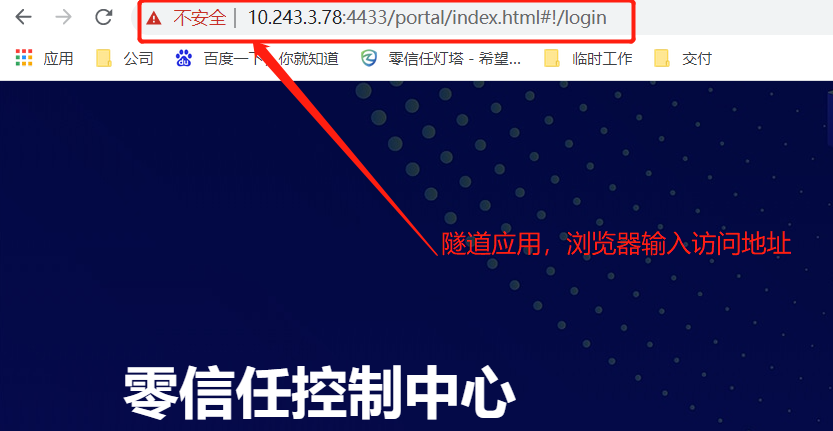 Mac客户端使用说明客户端下载和安装客户端下载aTrust客户端下载，用户在浏览器输入客户端接入地址https://49.122.0.32/，进入用户登录页面。在用户登录页面的右上角，点击<下载客户端>。选择Mac客户端，点击<立即下载>完成客户端下载。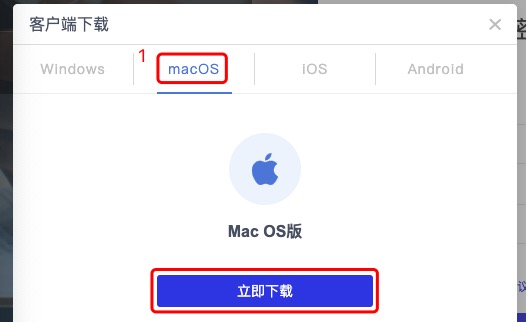 下载完成后，即可查看到下载的安装包。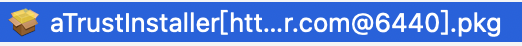 客户端安装章节2.1已完成了aTrust客户端的下载，此时用户双击安装包。进入安装页面，点击<立即安装>。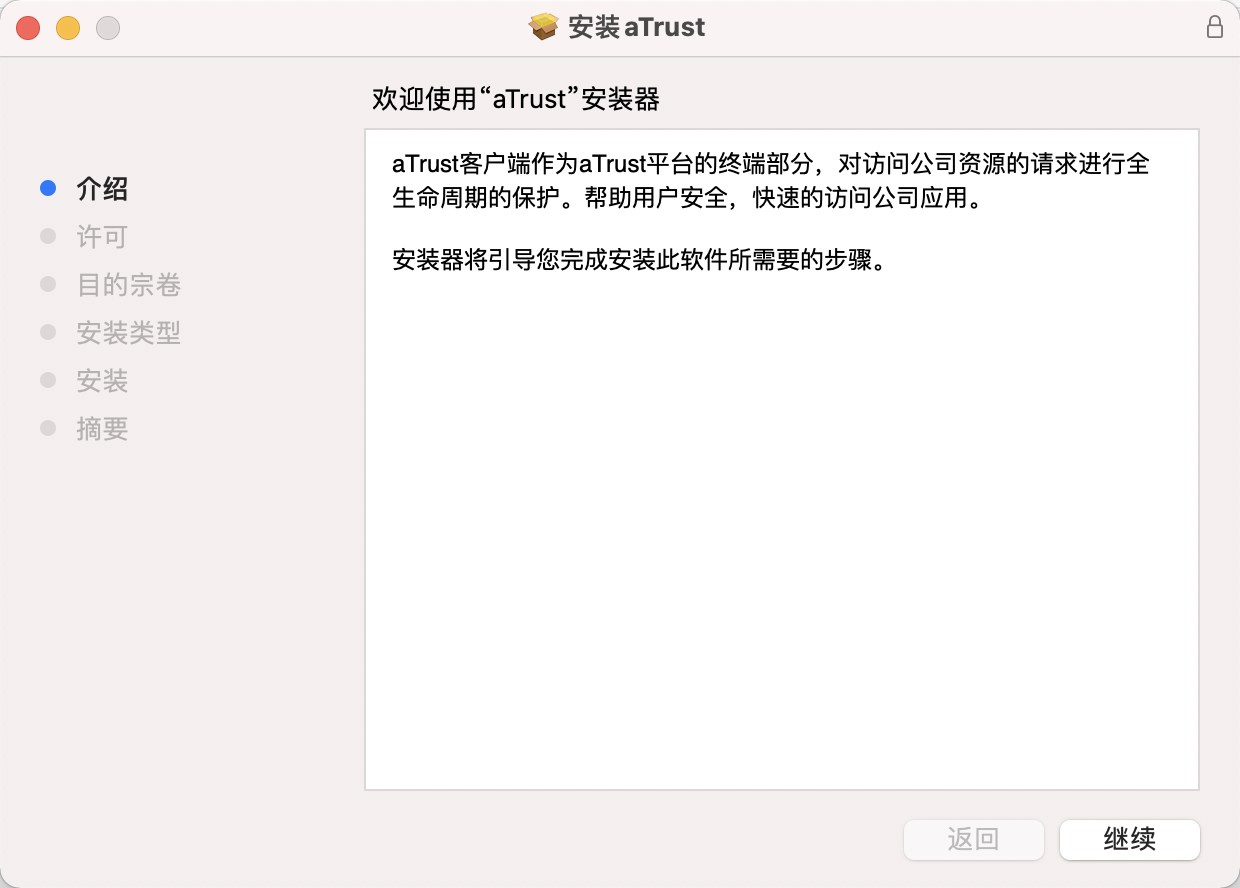 查看用户使用协议，点击继续。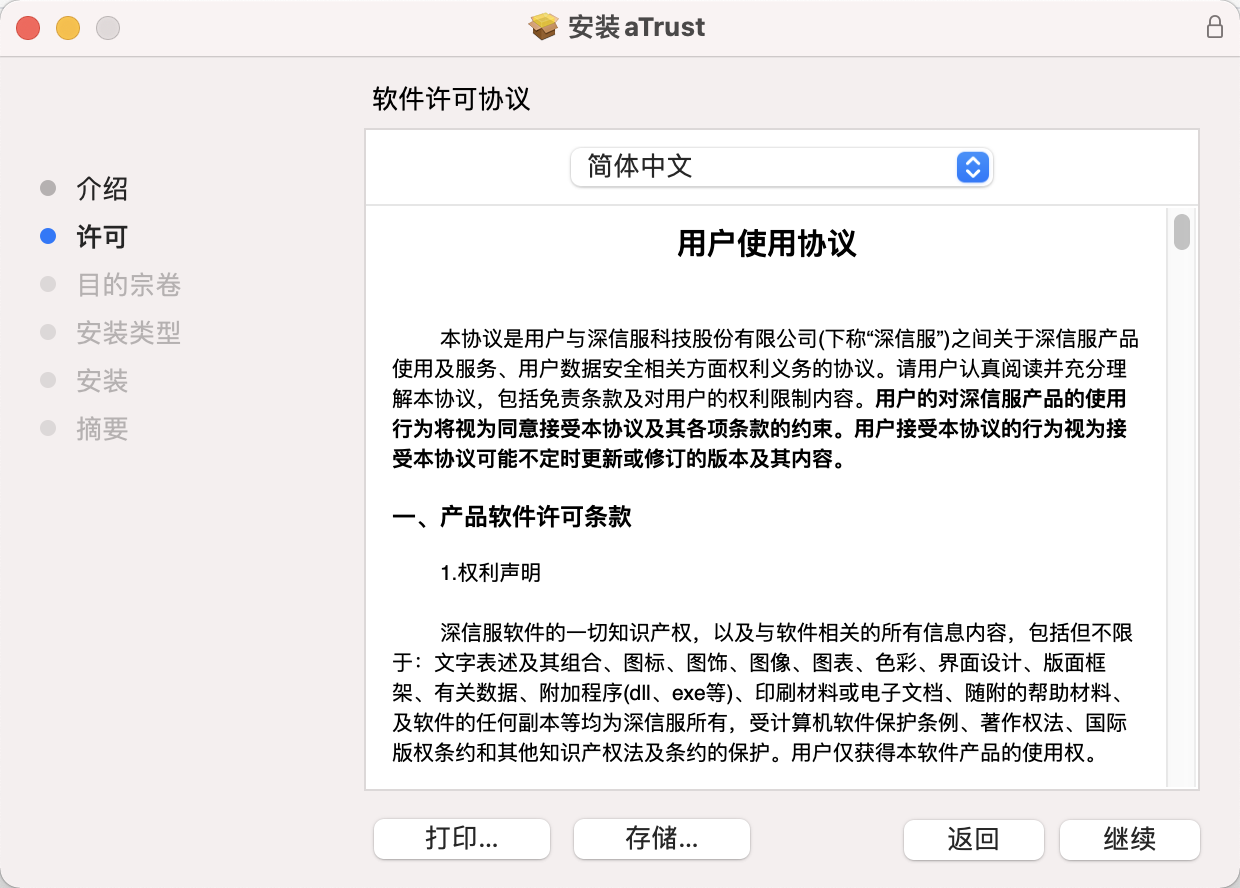 同意用户使用协议以安装，若不同意则退出安装器。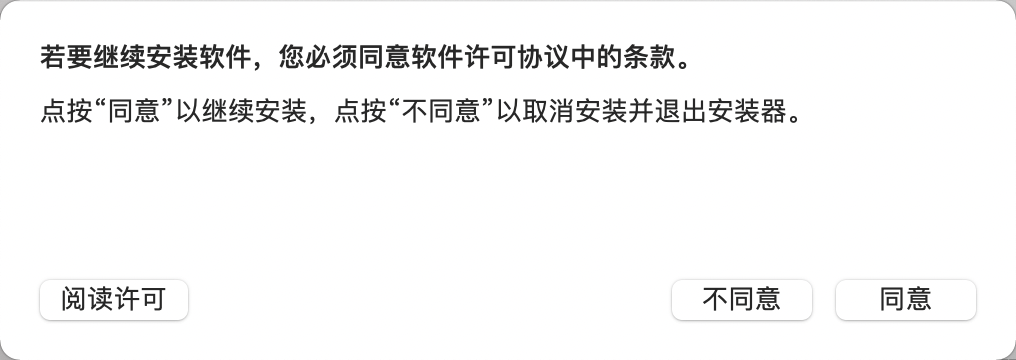 选择安装的位置然后点击安装。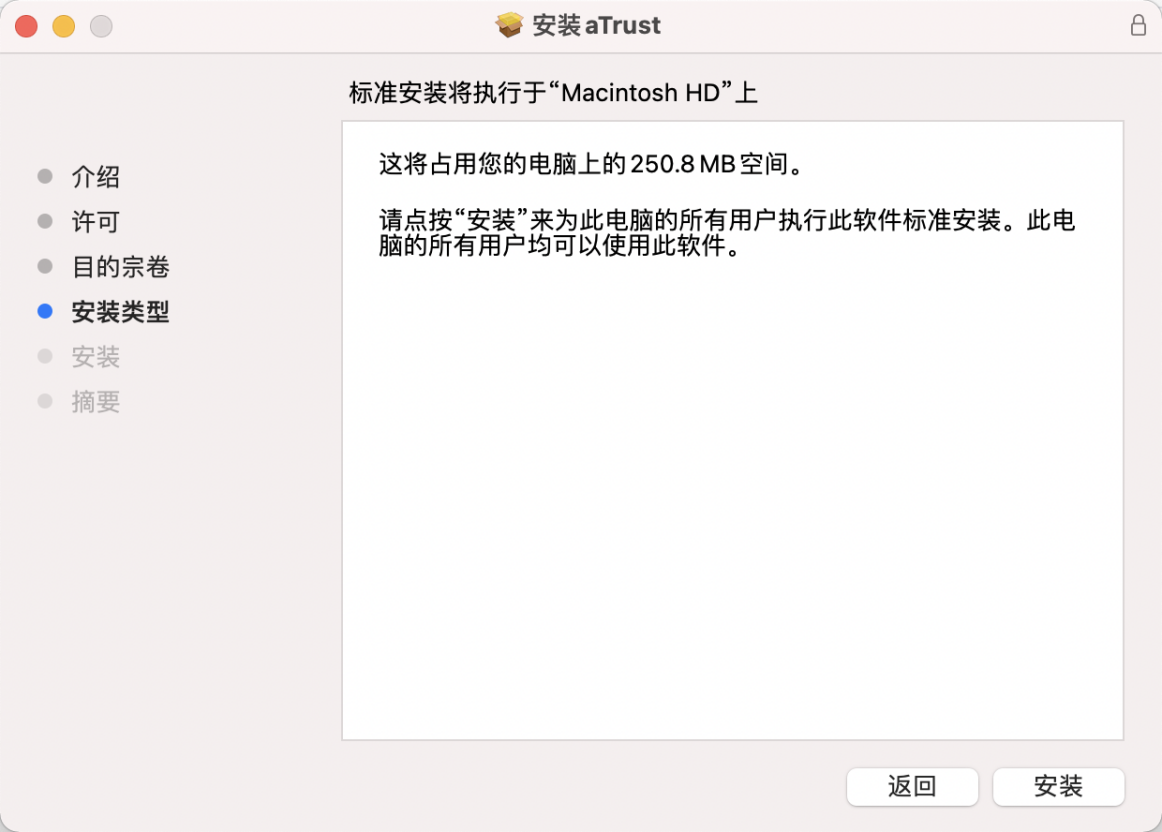 安装新软件需要使用指纹或者密码，验证指纹或密码以继续。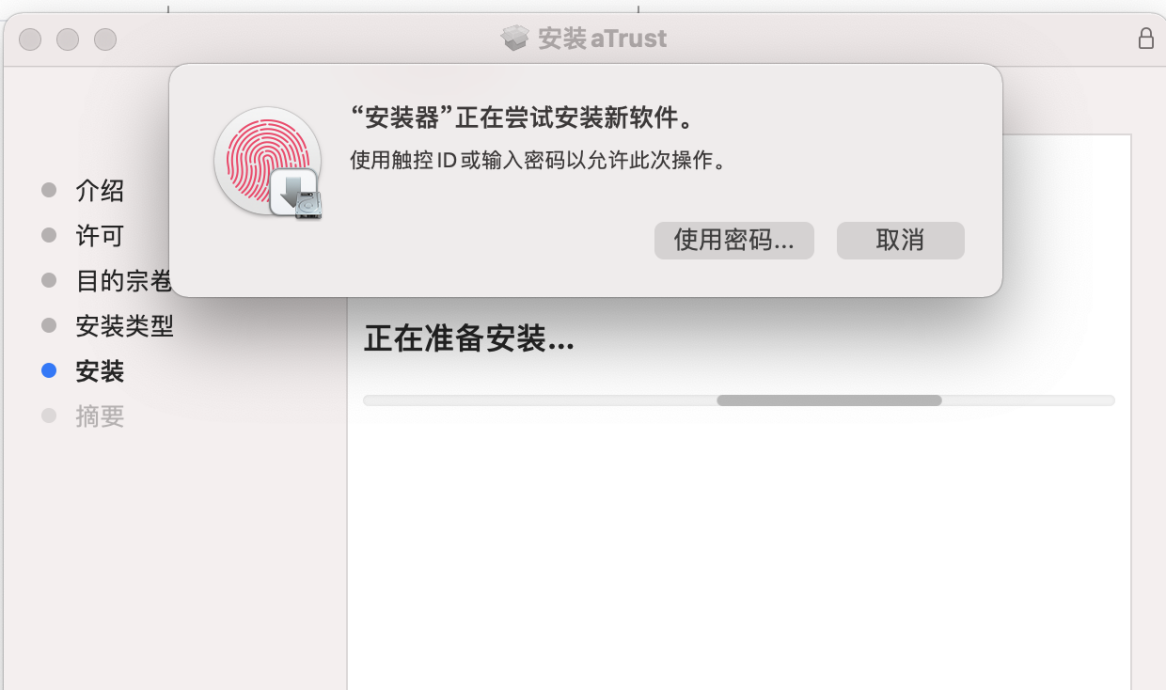 开始安装aTrust客户端，等待安装完成，安装期间会有弹窗提示申请权限，选择允许。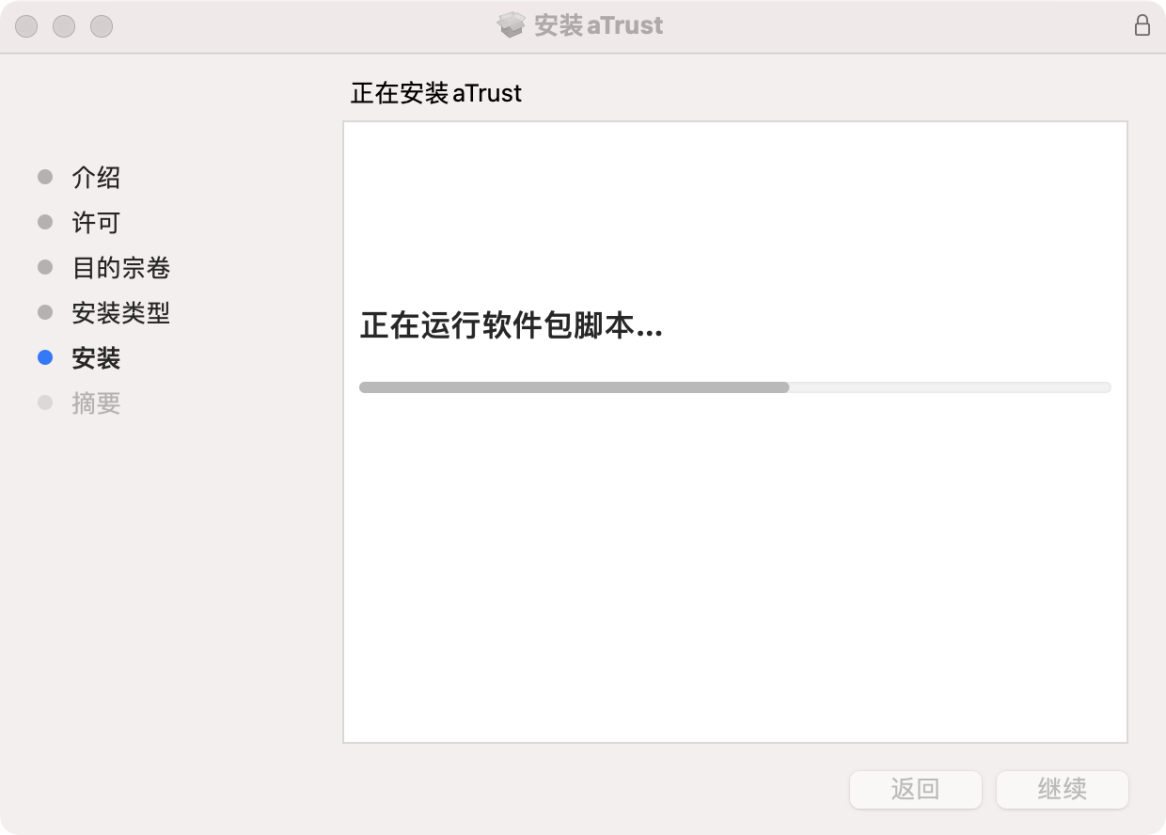 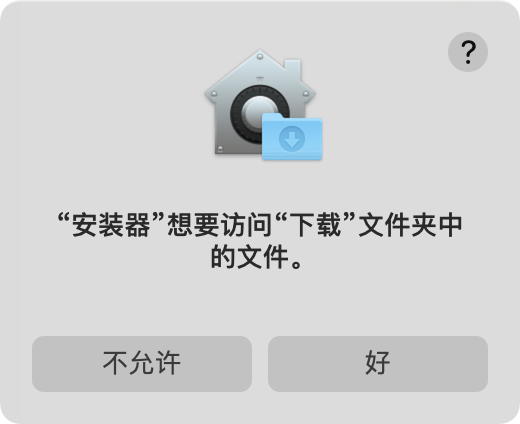 安装成功后，点击关闭即可退出安装。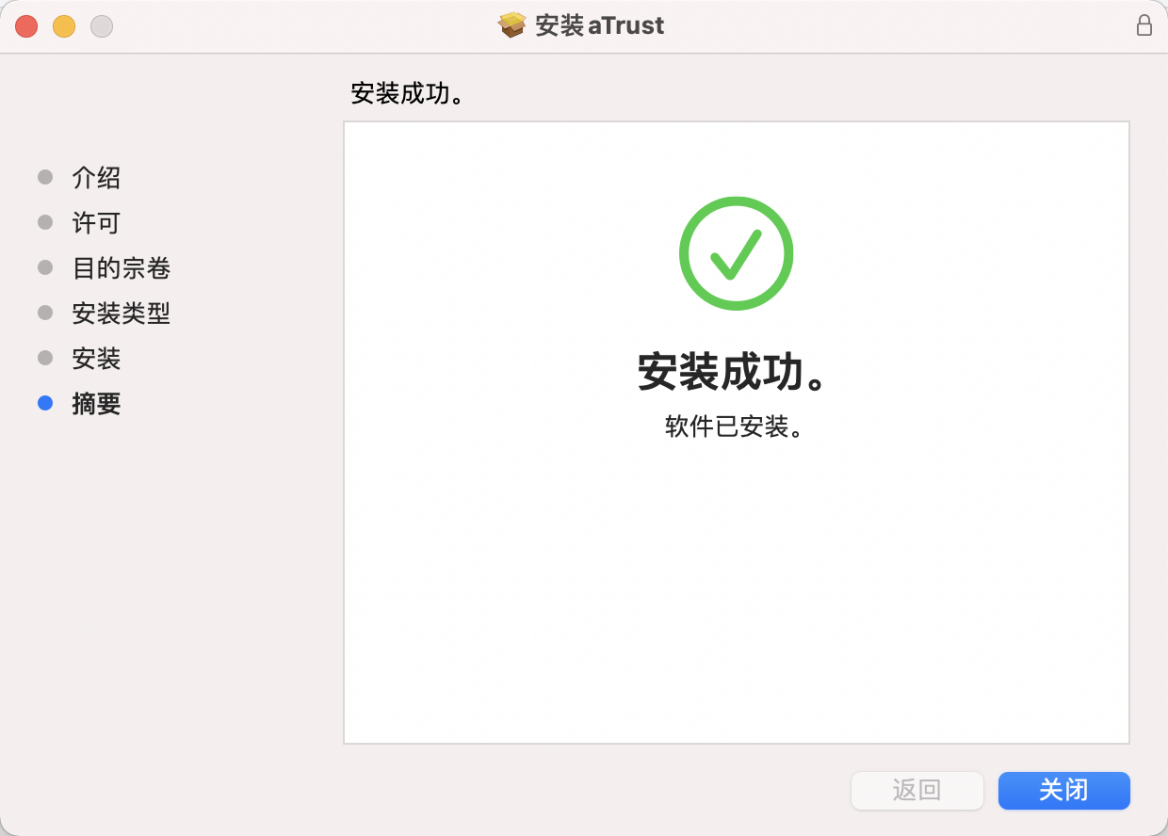 安装完成后会提示是否需要八安装器置入垃圾桶，可根据自己的选择保留或者置入垃圾桶。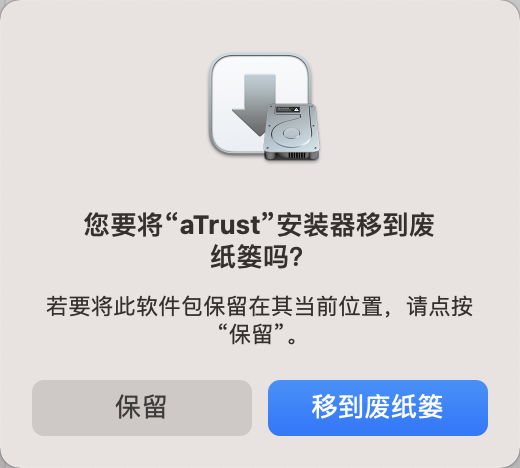 在启动器中查看是否存在aTrust的应用，有则安装完毕。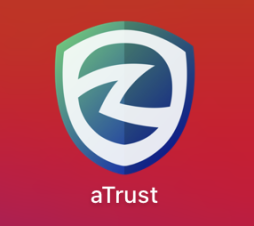 用户登录在PC端桌面，在PC端桌面，鼠标双击atrust客户端图标，点击电脑右下角，输入浏览器地址https://49.122.0.32，点击前往网页登录，浏览器跳转出用户登录界面。在用户登录界面，点击下方的ldap,输入用户的账号密码，并点击<登录>按钮，完成用户登录。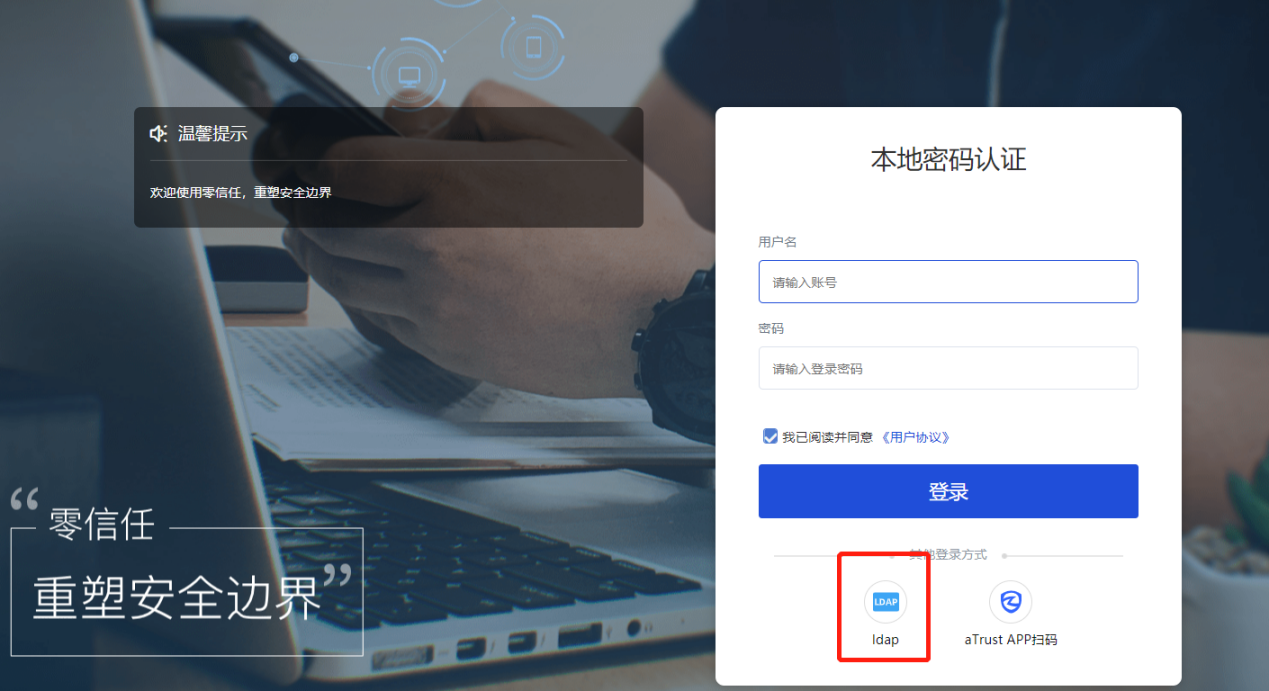 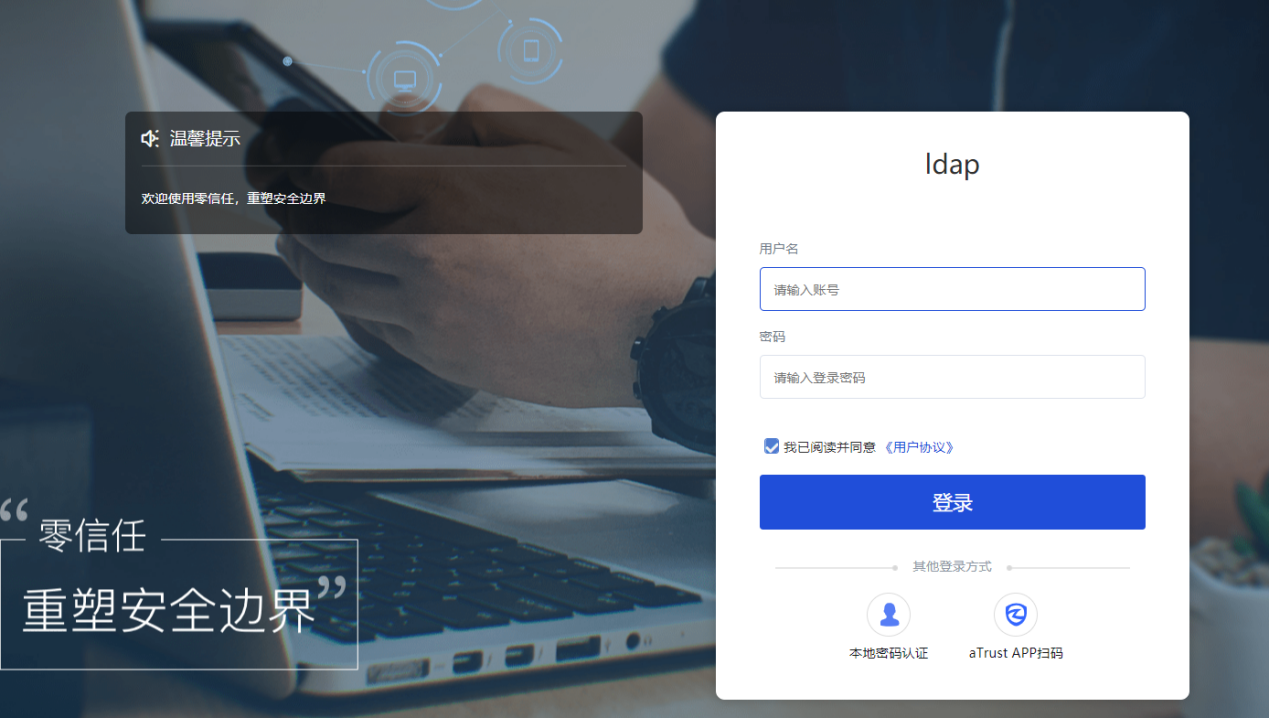 用户登录后，跳转至用户的应用中心页面。可在该页面查看到用户具有的授权应用权限。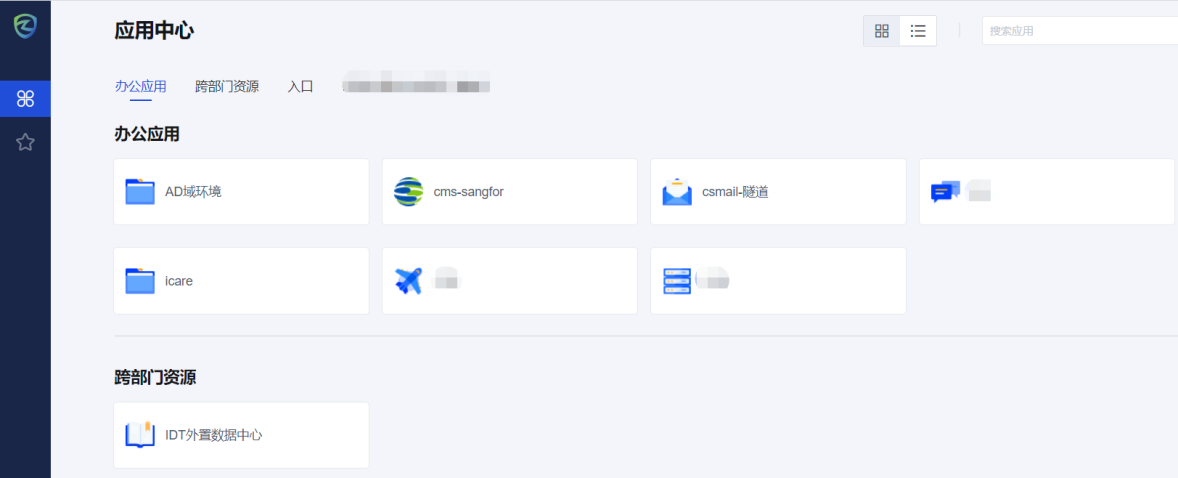 访问方式参加上方的windows系统访问。移动端客户端使用说明客户端下载和安装本章介绍了零信任aTrust产品移动端app在安卓和苹果手机用户如何下载aTrust app、安装及使用。Android用户app安装将介绍不同手机品牌用户的下载方式。小米用户 使用小米手机用户，打开手机自带的应用商店。在应用商店内，直接搜索【aTrust】，并点击<安装>完成app安装。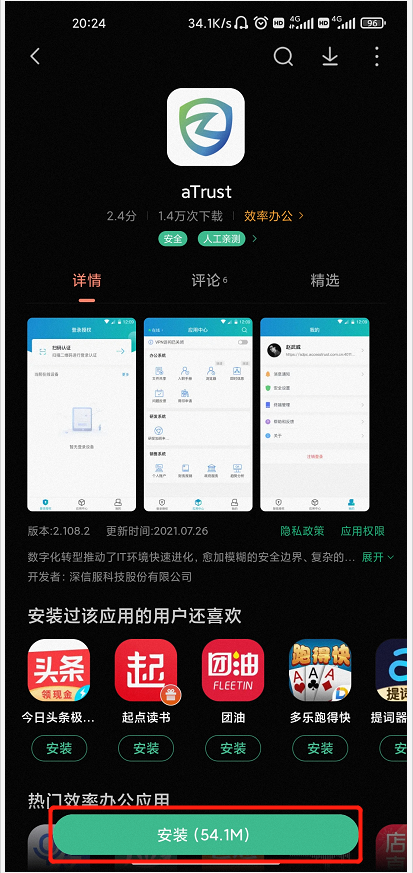 非小米用户使用手机微信，或其它带扫描功能的app，扫描如下二维码。：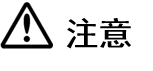 若扫码二维码无法下载移动端aTrust app软件，请在手机浏览器访问如下链接进行下载。https://www.sangfor.com.cn/support/Software_Download/aTrust.apk。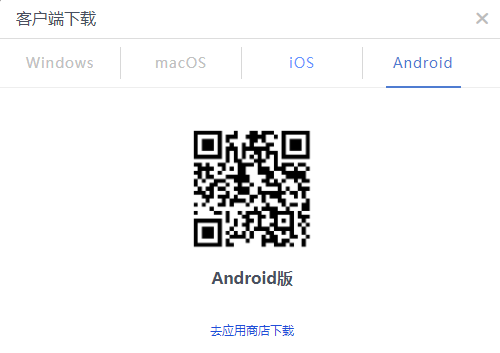  扫描成功后，手机页面显示【aTrust】app的下载页面，并点击右上角的【...】选择使用浏览器打开。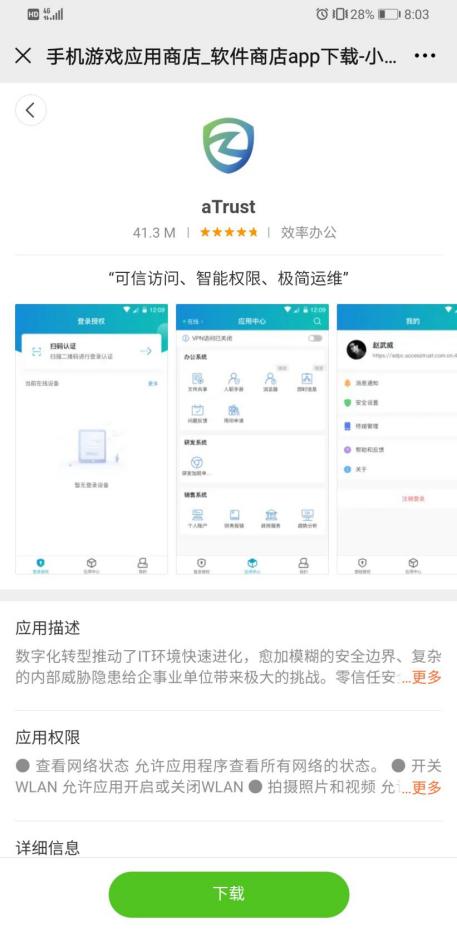 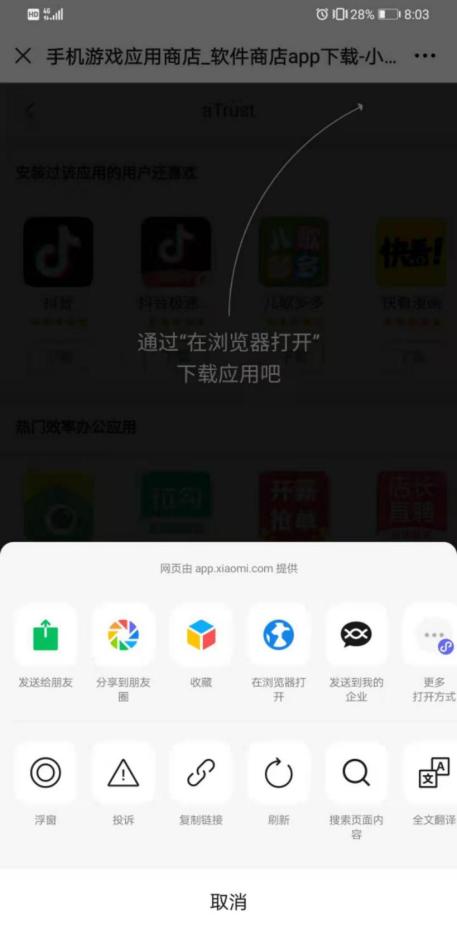 进入浏览器的下载页面，如下。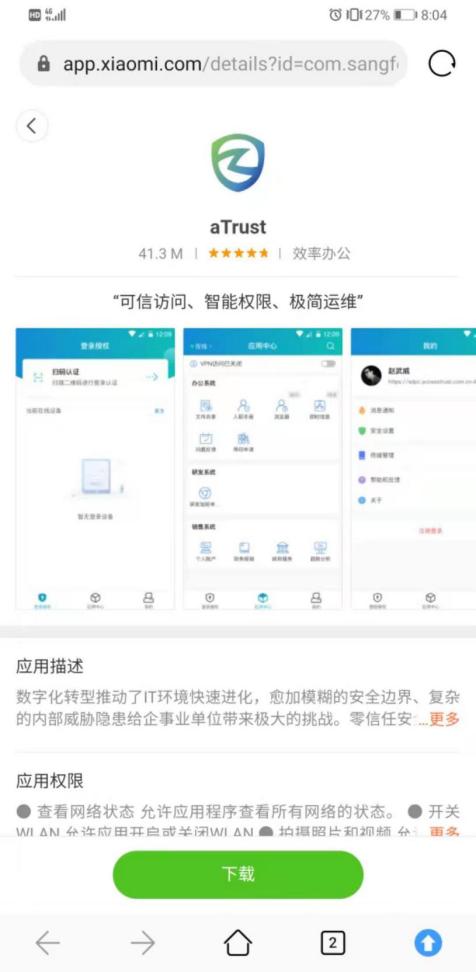 点击【下载】，设置允许从浏览器安装app，在风险告警页面点击【继续安装】完成app在手机上的安装。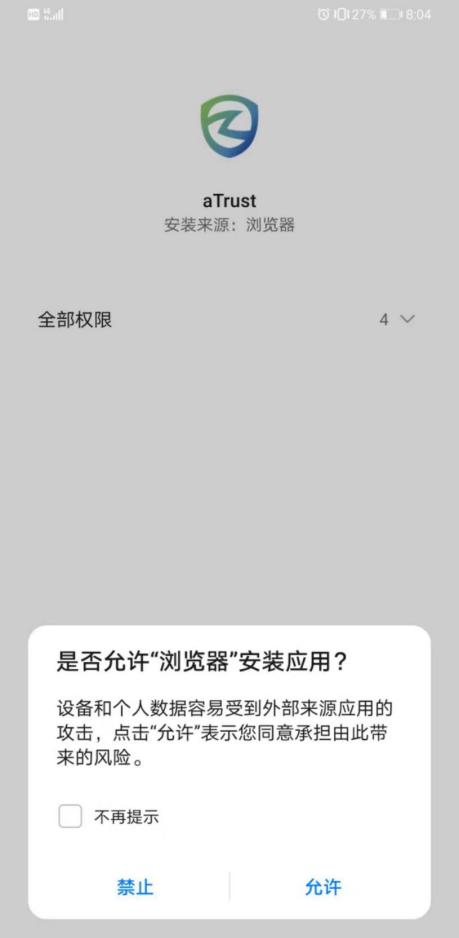 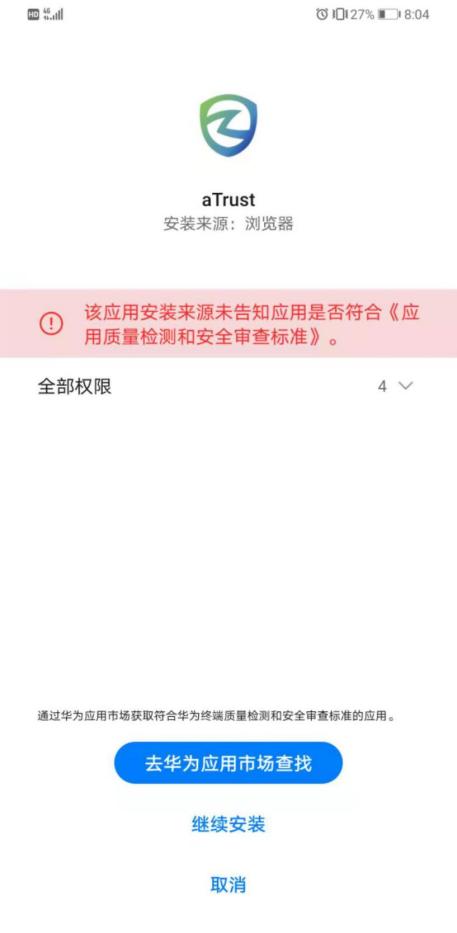 苹果用户app安装使用苹果手机用户，打开手机自带的APPstore。在APPstore内，直接搜索【aTrust】，并点击<安装>完成app安装。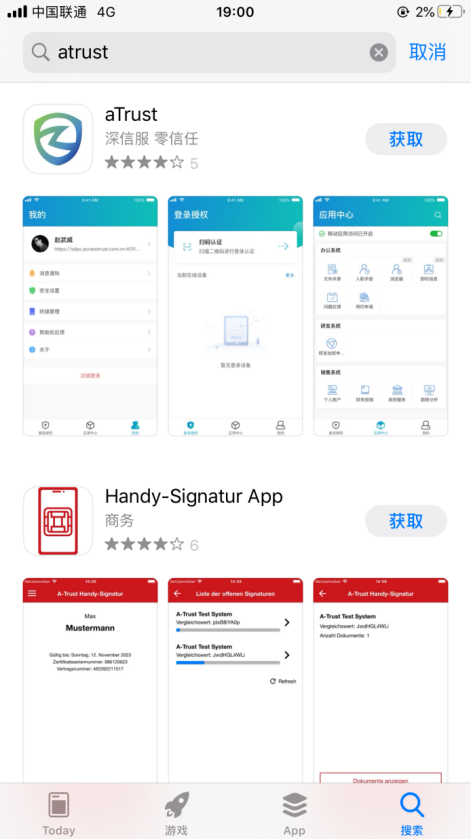 用户登录点击【aTrust】app软件，进入登录界面，登录有两种方式，如下。在登录页面直接输入用户登录地址打开app首页，手动输入用户登录的服务器地址，并点击连接。进入用户登录界面，选择认证服务器，https://49.122.0.32，点击连接服务器，选择下方的ldap,输入账号和密码。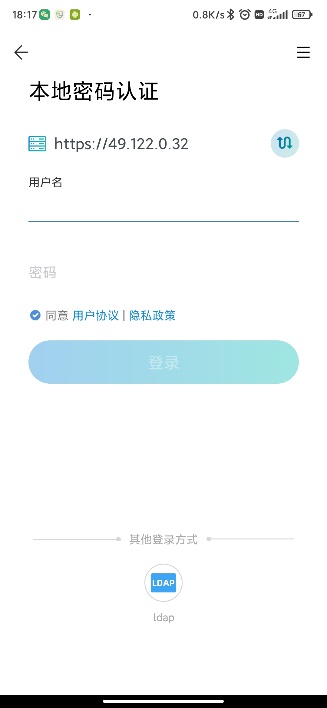 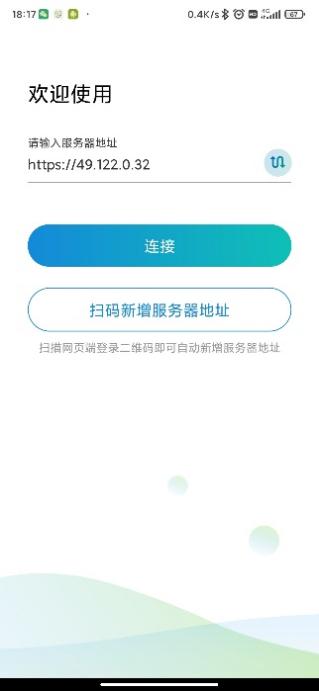 进入app后，可点击【应用中心】查看到用户所具有的的权限。如需打开隧道访问，可点击右上角的隧道访问开启按钮。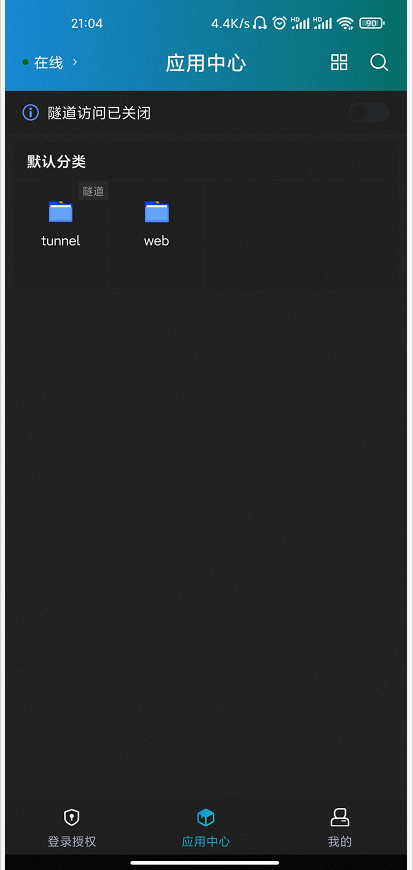 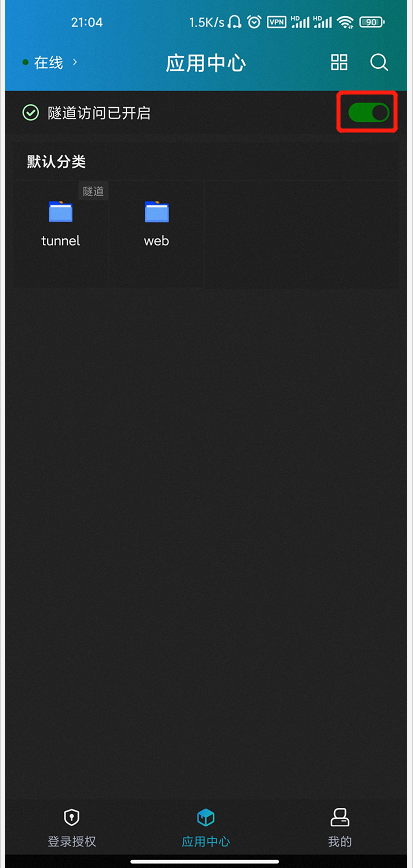 使用扫码新增用户登录的服务器地址。在PC上，输入用户登录地址，并点击aTrust app扫码，显示二维码。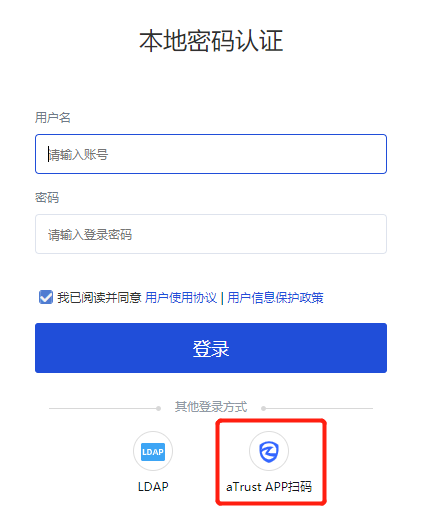 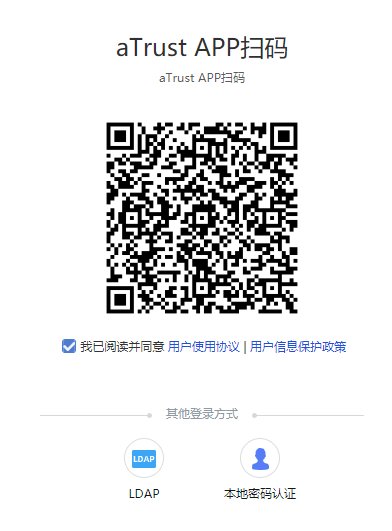 用户在手机上打开aTrust app软件，选择使用扫码新增服务器地址登录，对PC上的二维码进行扫描，进入用户输入账号密码登录界面。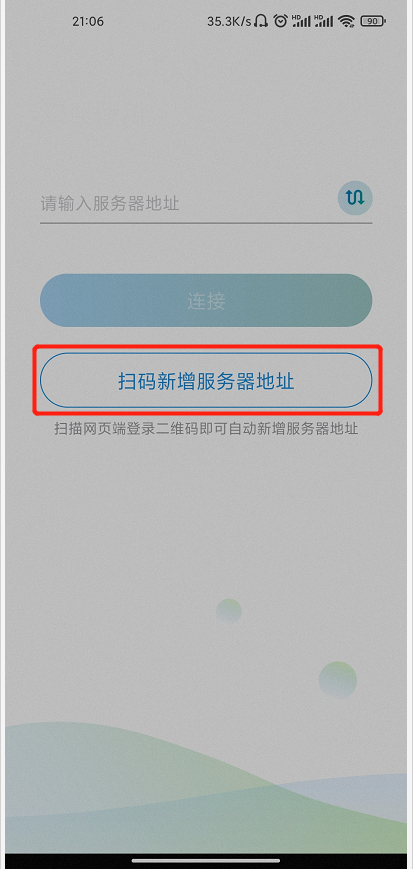 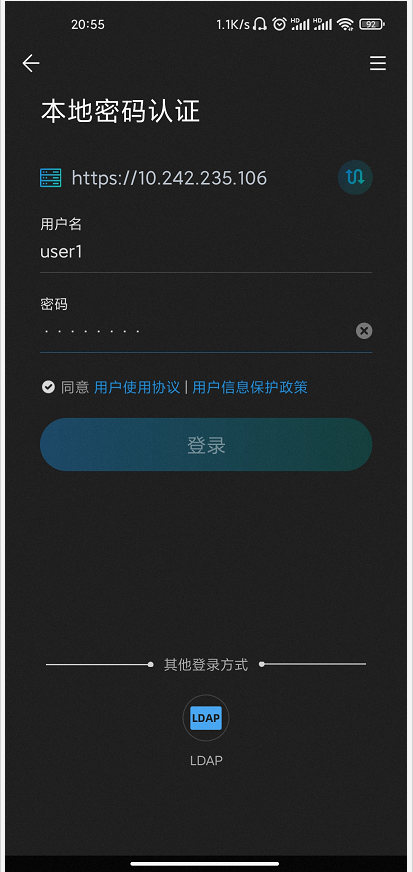 进入app后，可点击【应用中心】查看到用户所具有的的权限。如需打开隧道应用访问，点击右上角的隧道访问开启按钮。应用访问手机打开【aTrust】app软件，点击【应用中心】进入资源页面。WEB应用，可直接点击应用访问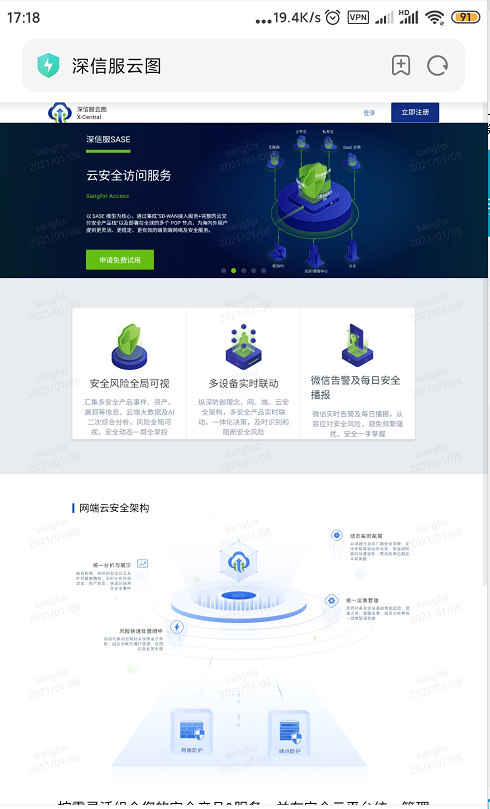 如是隧道应用，可打开手机浏览器或其它依赖于【aTrust】隧道连接的app访问应用。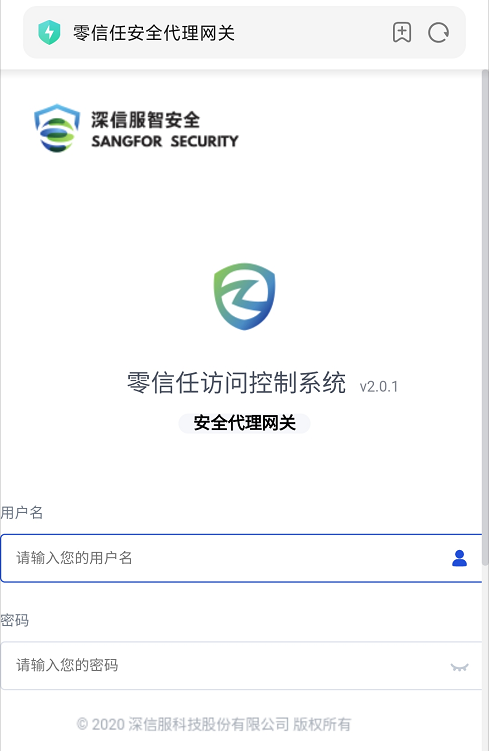 